Информация в виде обычных документов: Сведения о наличии у образовательной организации на праве собственности или ином законном основании зданий, строений, сооружений, территорий, необходимых для осуществления образовательной деятельности: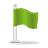                              Здание МБОУ ДО «Дом детства и юношества»Земельный участок МБОУ ДО «Дом детства и юношества»Территория «Дома детства и юношества» огорожена сплошным забором, имеет 2 калитки  для входа и 1 автомобильных ворот. Территория озеленена насаждениями по всему периметру. Также, на территории учреждения имеются различные виды деревьев и кустарников, газоны, клумбы и цветники..Сведения о наличии оборудованных учебных кабинетов, объектов для проведения практических занятий:МБОУ ДО «Дом детства и юношества» располагает полноценной материально-технической базой и оборудованием для реализации образовательной программы МБОУ ДО в соответствии с Федеральным государственным образовательным стандартом дошкольного образования и примерным перечнем игрового оборудования для учебно-материального обеспечения учреждений дополнительного образования.Оборудованные учебные кабинеты и объекты для проведения практических занятий, средства обучения и воспитанияСведения о доступе к информационным системам и информационно-телекоммуникационным сетям:В учреждении создано единое информационное пространство для обеспечения эффективной социализации всех участников воспитательно — образовательного процесса в условиях информационного общества. Информационная база МБОУ ДО оснащена: электронной почтой (ddy-maksatiha@mail.ru), локальной сетью с выходом в Интернет, разработан и действует официальный сайт МБДОУ (http://ddu.vmaksatihe.ru/) Официальный сайт учреждения имеет версию для слабовидящих.В МБОУ ДО  обеспечен доступ к информационным системам и информационно-телекоммуникационным сетям, который осуществляет провайдер ООО «Ростелеком». Информационно-техническая инфраструктура МБОУ ДО включает в себя оборудование:компьютеры (4 шт.)ноутбуки (1 шт.)принтеры (3 шт.)проектор (1 шт.)музыкальный центр (1 шт.)фотоаппарат (1 шт.)Регламент работы в Интернет определяется ПРАВИЛАМИ пользования интернет.
Воспитанники  ДОУ  доступа к электронным образовательным ресурсам не имеют.Сведения об электронных образовательных ресурсах, к которым обеспечивается доступ обучающихся:Обучающиеся МБО ДОУ не имеют доступа к электронным образовательным ресурсам.адрес объекта171900, Тверская область, пгт. Максатиха, ул. Советская, д.22назначение объектанежилое, дополнительное образованиеОбеспечение доступа в здание инвалидов и лиц с ОВЗнетПлощадь, характеристика объекта Деревянное, одноэтажное260 кв.мСвидетельство о государственной регистрации права  на объектадрес объекта171900, Тверская область, пгт. Максатиха, ул. Советская, д.22Назначение объектапод здание учреждения с прилегающей дворовой территориейОбеспечение доступа в здание инвалидов и лиц с ОВЗнетПлощадь685 кв.мСвидетельство о государственной регистрации права  на объект  ОбъектыОснащенность объектов  Актовый  зал– музыкальный центр 
– фортепиано, интерактивная доска
– видеотека, фонотека CD с детскими песнями  Методический кабинет– программно-методическое обеспечение
– методическая литература
– дидактические и развивающие игры
– игровой и стимулирующий материал
– компьютер, принтер.Кружковая  комната - столы; - стулья;